Appendix 3: Comparison of sources of systematic variance across analysesAppendix 3A: Overview of observation procedureAppendix 3B: Sources of variability for nested generalizability study analysesAppendix 3C: Comparison of sources of systematic variance across analysesAppendix 3A: Overview of observation procedure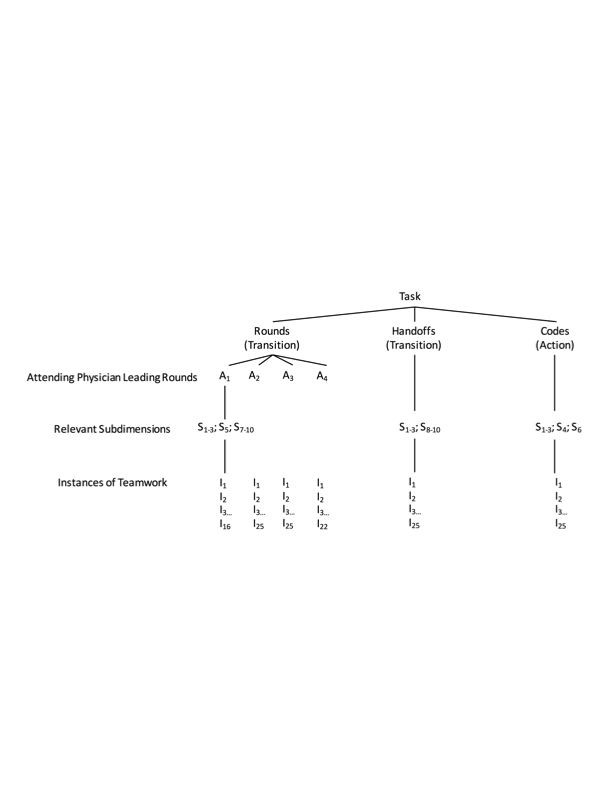 Observers rated team performance using the behavioral marker systems for three common ICU team tasks representing both action- and transition-oriented tasks. For rounds, 88 total instances of teamwork were observed across four different attending physicians and team performance was rated on eight subdimensions. For handoffs, 25 teams were rated on six subdimensions. For codes, 25 teams were rated along five subdimensions. These subdimensions were core competencies that emerged from four main dimensions that engender teamwork in the ICU:S1= communication style, S2 = communication content, S3 = closed-loop communication, S4 = task management and delegation, S5 = norms, S6 = offering and seeking support, S7 = error correction and feedback, S8 = planning and establishing goals, S9 = contingency planning, S10 = updating and revising goals. Appendix 3B: Sources of variability for nested generalizability study analyses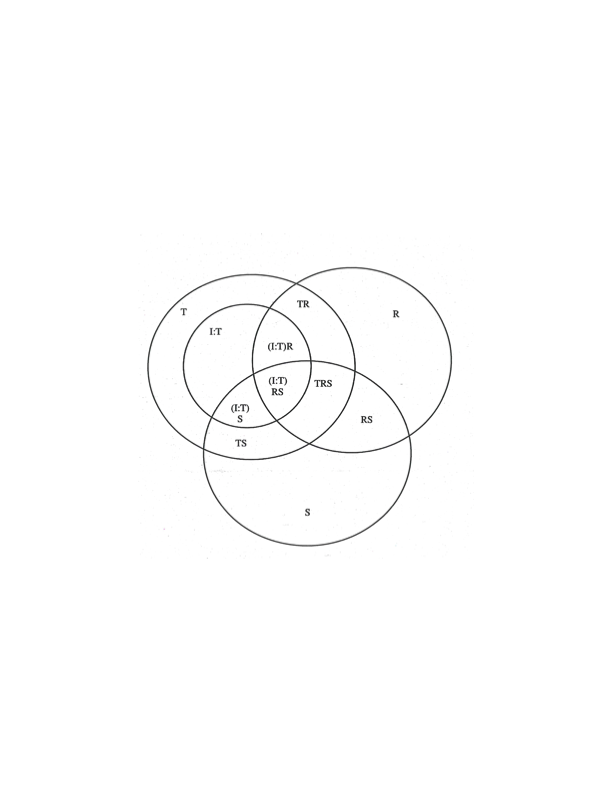 Appendix 3C: Comparison of sources of systematic variance across analysesT= Task main effectS = Subdimension subdimension main effectI:T = Instances of teamwork nested within tasks main effectL = Leadership main effectR = Rater main effectI = Instances of teamwork main effectRS = Rater by subdimension interaction(I:T) R = Instance by rater interaction(I:T) S = Instance by subdimenstion interactionLS = Leadership by subdimension interactionRL = Rater by leadership interaction(IT)RS; IRS; (I:L)RS = Residual (unexplained) variance                                                         Transition Team Tasks                        Action Team Task			      Global Team CompetencySource of VariationDescription Adopted from previous literature30,34,38,39     TSystematic variances in tasks averaged across instances, subdimensions, and raters.I:TSystematic variance in instances of teamwork (nested within tasks) across subdimensions and raters. SSystematic variance in subdimensions across instances and tasks.RSystematic variance in ratings across subdimensions, instances of teamwork, and tasks. RSVariance due to raters consistently scoring a particular teamwork subdimension differently.  T RVariance due to raters consistently scoring a particular task differently.I:T RVariance due to raters consistently scoring teams within a particular task differently.I:T SVariance due to teams within tasks performing differently on subdimensions of teamwork.I:T R SResidual error. Note: the T X R X S interaction is not distinguishable from the residual error term for interpretation.34 